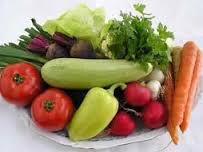 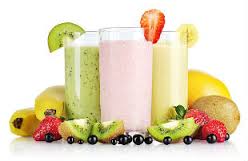 	         	 Ј Е Л О В Н И К	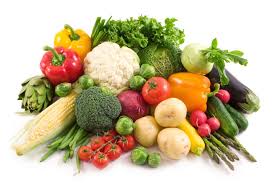                             		   За период 03.06.-07.06.2024.год.         НАПОМЕНА: Установа задржава право на евентуалну измену јеловника у случају немогућности набавке појединих намирница.ПРЕДШКОЛСКА УСТАНОВА ЧУКАРИЦА				 		 Бр.996/1 датум  20.05.2024. год.                                                                                               ДИЈЕТЕТИЧАР  НУТРИЦИОНИСТA  УСТАНОВЕ:  БЕОГРАД – Пожешка број 28   							           		Мирјана Спасов      Тел: 3058-717                                                                                                                                                                                                                                                                                                                                                                                                                                                                       Дат.ДОРУЧАКУЖИНАРУЧАКПонедељaк03.06.Намаз од скуше и крем сира, хлеб, јогуртСутлијаш од проса са какаомЧорба од поврћа, запечене макароне са сиром и јајима, краставац салата, ЈабукаУторак04.06.Прженице, јогуртПлазма кекс, лимунадаГрашак са јунећим месом, зелена салата, хлеб, ЈабукаСреда05.06.Џем, путер, хлеб, млекоИнтегралне погачице са сиром, јогуртПилав од интегралног питинча са пилећим месом, купус салата, хлеб, ЈабукаЧетвртак06.06.Свињска печеница, павлака, хлеб, какаоКолач са шаргарепом, чај са лимуномКапама од блитве са свињским месом, кисело млеко, хлеб, ЈабукаПетак07.06.Намаз од сланине и крем сира, хлеб, млекоОбланда са сувим воћем, млекоПанирани ослић, прилог кукуруз и шаргарепа, хлеб, ЈабукаПРОСЕЧНА ЕНЕРГЕТСКА И НУТРИТИВНА ВРЕДНОСТ ЦЕЛОДНЕВНОГ ДЕЧИЈЕГ ОБРОКАПРОСЕЧНА ЕНЕРГЕТСКА И НУТРИТИВНА ВРЕДНОСТ ЦЕЛОДНЕВНОГ ДЕЧИЈЕГ ОБРОКАПРОСЕЧНА ЕНЕРГЕТСКА И НУТРИТИВНА ВРЕДНОСТ ЦЕЛОДНЕВНОГ ДЕЧИЈЕГ ОБРОКАПРОСЕЧНА ЕНЕРГЕТСКА И НУТРИТИВНА ВРЕДНОСТ ЦЕЛОДНЕВНОГ ДЕЧИЈЕГ ОБРОКАПРОСЕЧНА ЕНЕРГЕТСКА И НУТРИТИВНА ВРЕДНОСТ ЦЕЛОДНЕВНОГ ДЕЧИЈЕГ ОБРОКАПРОСЕЧНА ЕНЕРГЕТСКА И НУТРИТИВНА ВРЕДНОСТ ЦЕЛОДНЕВНОГ ДЕЧИЈЕГ ОБРОКАПРОСЕЧНА ЕНЕРГЕТСКА И НУТРИТИВНА ВРЕДНОСТ ЦЕЛОДНЕВНОГ ДЕЧИЈЕГ ОБРОКАПРОСЕЧНА ЕНЕРГЕТСКА И НУТРИТИВНА ВРЕДНОСТ ЦЕЛОДНЕВНОГ ДЕЧИЈЕГ ОБРОКАПРОСЕЧНА ЕНЕРГЕТСКА И НУТРИТИВНА ВРЕДНОСТ ЦЕЛОДНЕВНОГ ДЕЧИЈЕГ ОБРОКАПРОСЕЧНА ЕНЕРГЕТСКА И НУТРИТИВНА ВРЕДНОСТ ЦЕЛОДНЕВНОГ ДЕЧИЈЕГ ОБРОКАПРОСЕЧНА ЕНЕРГЕТСКА И НУТРИТИВНА ВРЕДНОСТ ЦЕЛОДНЕВНОГ ДЕЧИЈЕГ ОБРОКАЕнергетска вредност (КЈ)Беланчевине(гр)Масти(гр)Угљени хидрати(гр)МинералиМинералиВитаминиВитаминиВитаминиВитаминиВитаминиЕнергетска вредност (КЈ)Беланчевине(гр)Масти(гр)Угљени хидрати(гр)Калцијум (мг)Гвожђе (мг)А(μг)Б1 (мг)Б2 (мг)Ц (мг)Нијацин (мг)4284,1737,1138,72130,62589,947,561091,140,791,0386,175,68